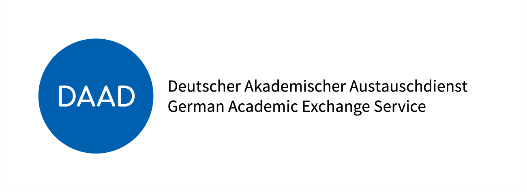 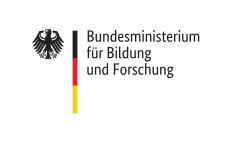 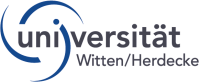 Application forDAAD PROMOS– Scholarship 2024(submit to Ms Dagmar Koch) PROGRAM: 			Study visit 				InternshipINSTITUTION: 	_______________________________________________________ADDRESS :	_______________________________________________________			_______________________________________________________TIME PERIOD	_______________________________________ (from – to / duration in months:Do you receive BAföG?  Yes 		 No  I submitted application for Auslands-Bafög Do you already receive or apply for other scholarship? No 		 DAAD Education Program for Gifted Youth	  other:  _________________________ Any other Notes:	…………………………………………………………………………………………..			…………………………………………………………………………………………..Date / Signature of the applicant CHECKLIST Application form (see download)CVLetter of Motivation Learning Agreement /Training Agreement (see downlaod)Letter of Acceptance by host organization Expert opinion of UW/H teacher (see download)Transkript of Records Proof of required language skills (we accept official language certificates such as TOEFEL, IELTS, DEFL, etc., indicating the level (minimum B 1) and DAAD language certificates, not older than 2 years. Certificate of enrollmentCopy of identity card or proof of equality with Germans in accordance with DAAD funding requirementsInsurance declaration (see download)PERSONAL DATA Name / First Name:Matriculation No.: Date of birth / place of birth: Nationality: Address: Contact in case of emergency: Phone No.:E-Mail: UWH STUDY PROGRAMUWH STUDY PROGRAMSINCE: No. of semesters: Study program: ____________________________ Diploma       State Board Examination             B.A./B.Sc.             M.A./M.Sc. Study program: ____________________________ Diploma       State Board Examination             B.A./B.Sc.             M.A./M.Sc. LANGUAGE SKILLS Language of host institution: Language of host institution: I am able to attend courses in working language. Yes               Level of my language skills: NO        _____________________Proof: ______________________I am able to attend courses in working language. Yes               Level of my language skills: NO        _____________________Proof: ______________________